オンライン研修コースについてオンライン研修コースを希望する場合は、以下の事項についてご確認のうえ、お申し込みください。１　オンライン研修コースについて令和４年度第期東京都主任介護支援専門員更新研修は、「オンライン研修コース」または「集合研修コース」のいずれかを選択のうえ、ご受講いただきます。コースにより主に使用するウェブサービスが異なりますので、利用可能な環境を用意できるか検討のうえ、コース選択を行ってください。なお、いずれのコースでもYouTubeの使用を予定しています。YouTubeによる研修受講が困難な場合は、受講決定後に別途ご案内いたします。２　オンライン研修コース受講の推奨環境オンライン研修コースの受講に際しては、適切な通信環境等をご準備いただく必要がございます。オンライン研修コースを希望される場合は、研修を受講する前に、以下の項目を参考にしながら通信環境等のご準備をお願いいたします。ブロードバンド回線パソコン等機器と接続の際は、有線LANの利用を推奨しています。無線LANをご利用の場合も受講は可能ですが、通信状態により研修で提供される映像や音声の送受信に乱れ等が生じる場合があります。情報端末（パソコン　※原則、タブレット端末やスマートフォンの利用は禁止します。）以下の機器について、おひとりあたり１台のご用意が必要です。音声・映像音声および映像の利用は必須です。また、受講確認のため、研修中は常に映像上で顔を映していただいた状態でご受講いただきます。受講場所研修受講に利用する場所については以下の点にご留意ください。・自宅や勤務先等、安全かつ研修に集中できる静かな場所で受講してください。・特に事業所で受講する場合は、周囲の職員の話し声等が混入することがあります。個室をご準備いただくなど、研修受講に支障のない環境をご用意ください。また、併せて、周囲の職員等に対して研修受講の配慮の協力を依頼してください。・背景に個人情報等が映りこんでしまう場合があります。周囲の状態にご配慮ください。３　オンライン研修コース受講にあたっての留意点・研修受講により発生する通信料は受講者負担となります。また、研修受講に必要な通信環境等の準備および維持は受講者の負担及び責任において行ってください。・東京都や研修事務局では、通信環境等に関するサポートやトラブルの対応はいたしかねます。・一台のパソコン等から複数名の受講者が同時に研修を受講することはできません。受講者人数分の受講環境をご用意ください。・研修中に通信回線やコンピュータ等機器の不良によりZoomへの入室が確認できない時間が累計30分程度を超えた場合は、未履修の扱いとなることがあります。・研修中の映像や音声について、撮影、録画、録音、またはそれに準ずる記録行為等は禁止いたします。また、研修の受講に際して提供される情報について、故意や過失の有無にかかわらず研修受講者以外の者への他言を禁止いたします。４　その他オンライン研修コースの受講に使用するウェブサービス等について、東京都介護支援専門員研究協議会のホームページ上に別途詳細のご案内を記載しております。併せて、ご参考ください。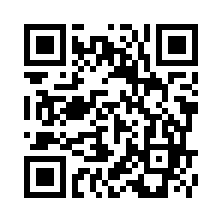 URL：https://cmat.jp/syunin_koshin/3298.html※右のＱＲコードからアクセス可能です。主に使用するウェブサービス主に使用するウェブサービス主に使用するウェブサービスYouTubeZoomGoogle Driveオンライン研修コース〇〇〇集合研修コース〇××OSWindows：Windows11、Windows10、Windows8または8.1、Windows7Mac：macOS X、macOS 10.9以降　　ほかCPUデュアルコア 2 Ghz 以上（Intel i3 / i5 / i7 または AMD と同等）RAM4 GBソフトウェアウェブブラウザ：Google Chrome、Microsoft Edge、SafariほかZoom（最新版）音声内蔵型マイクまたは外付けマイク・周囲の雑音等の混入防止のため、単一指向性マイクの利用を推奨します。・ハウリング防止のためヘッドセットの利用を推奨します。映像内蔵型カメラまたは外付けウェブカメラ